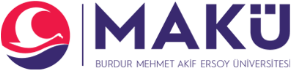 T.C.BURDUR MEHMET AKİF ERSOY ÜNİVERSİTESİ
Bucak Sağlık YüksekokuluGÖREV TANIMI FORMUGÖREVİÖğretim ÜyesiBAĞLI OLDUĞU BİRİMBMAEÜ Bucak Sağlık YüksekokuluÜST YÖNETİCİ Bölüm Başkanı26/12/2007 tarihli ve 26738 sayılı Resmi Gazetede yayımlanan Kamu İç Kontrol Standartları Tebliği ile kamu idarelerinde iç kontrol sisteminin oluşturulması, uygulanması, izlenmesi ve geliştirilmesi kapsamında hazırlanmıştır.1.GÖREVİN KISA TANIMIBurdur Mehmet Akif Ersoy Üniversitesi Bucak Sağlık Yüksekokulunun vizyonu, misyonu     doğrultusunda eğitim ve öğretimi gerçekleştirmek için gerekli tüm faaliyetlerin etkenlik ve verimlilik ilkelerine uygun olarak yürütülmesi amacıyla çalışmaları yapmak.2. GÖREVİ VE SORUMLULUKLARIYüksekokulun   ve   bulunduğu   bölümün   misyon   ve   vizyonu   doğrultusunda çalışmalar yapmak.Yüksekokulun   kalite   sistemi   bünyesinde   kendi   sorumluluğunda   belirtilen faaliyetleri yerine getirmek.Sorumlusu olduğu dersler için gerektiğinde Yüksekokul Müdürünün talep ettiği bilgi ve dökümanları vermek.Her  yarıyıl  sonunda  sorumlusu  olduğu  dersler için  öğrenciler tarafından doldurulan ders değerlendirme formu sonuçlarına göre iyileştirme çalışmaları yapmak.Yüksek  Öğretim  Kanunu  ve Yönetmeliklerinde belirtilen  diğer  görevleriyapmak.Danışmanlık ve derslerini Yükseköğretim mevzuatı ve çağdaş/gelişmiş ülke idealine sadakatle bağlı olarak en iyi şekilde yerine getirir.Kendini sürekli geliştirir; yabancı dil ve akademik bilgi seviyesi ile entelektüel donanımını geliştirme; ders dışı üniversite etkinlikleri düzenleme ve düzenlenen faaliyetlere katkı sağlama; sosyal sorumluluk projeleri yapma, topluma önder ve öğrencilerine yararlı olma çabası içinde olur.Müdür ve Bölüm Başkanı’nın verdiği görevleri yapar.3.YETKİLERİYukarıda belirtilen görev ve sorumlulukları gerçekleştirme yetkisine sahip olmak.Faaliyetlerin gerçekleştirilmesi için gerekli araç ve gereci kullanabilmek.4.EN YAKIN YÖNETİCİSİSağlık Yüksekokulu Bölüm Başkanı5.ALTINDAKİ BAĞLI İŞ UNVANLARISağlık Yüksekokulu Sekreteri,Bölüm Sekreterleri,Sağlık Yüksekokulu Büroları,Tüm İdari Personel6.BU İŞTE ÇALIŞANDA ARANAN NİTELİKLER657 Sayılı Devlet Memurları Kanunu’nda ve 2547 Sayılı Yüksek Öğretim Kanunu’nda belirtilen genel niteliklere sahip olmak,Görevinin gerektirdiği düzeyde iş deneyimine sahip olmak,Faaliyetlerini en iyi şekilde sürdürebilmesi için gerekli karar verme ve sorun çözme niteliklerine sahip olmak.7.SORUMLULUKSağlık Yüksekokulu Öğretim Üyesi, yukarıda yazılı olan bütün bu görevleri kanunlara ve yönetmeliklere uygun olarak yerine getirirken, Mehmet Akif Ersoy Üniversitesi Bucak Sağlık Yüksekokulu Bölüm Başkanına karşı sorumludur.26/12/2007 tarihli ve 26738 sayılı Resmi Gazetede yayımlanan Kamu İç Kontrol Standartları Tebliği ile kamu idarelerinde iç kontrol sisteminin oluşturulması, uygulanması, izlenmesi ve geliştirilmesi kapsamında hazırlanmıştır.1.GÖREVİN KISA TANIMIBurdur Mehmet Akif Ersoy Üniversitesi Bucak Sağlık Yüksekokulunun vizyonu, misyonu     doğrultusunda eğitim ve öğretimi gerçekleştirmek için gerekli tüm faaliyetlerin etkenlik ve verimlilik ilkelerine uygun olarak yürütülmesi amacıyla çalışmaları yapmak.2. GÖREVİ VE SORUMLULUKLARIYüksekokulun   ve   bulunduğu   bölümün   misyon   ve   vizyonu   doğrultusunda çalışmalar yapmak.Yüksekokulun   kalite   sistemi   bünyesinde   kendi   sorumluluğunda   belirtilen faaliyetleri yerine getirmek.Sorumlusu olduğu dersler için gerektiğinde Yüksekokul Müdürünün talep ettiği bilgi ve dökümanları vermek.Her  yarıyıl  sonunda  sorumlusu  olduğu  dersler için  öğrenciler tarafından doldurulan ders değerlendirme formu sonuçlarına göre iyileştirme çalışmaları yapmak.Yüksek  Öğretim  Kanunu  ve Yönetmeliklerinde belirtilen  diğer  görevleriyapmak.Danışmanlık ve derslerini Yükseköğretim mevzuatı ve çağdaş/gelişmiş ülke idealine sadakatle bağlı olarak en iyi şekilde yerine getirir.Kendini sürekli geliştirir; yabancı dil ve akademik bilgi seviyesi ile entelektüel donanımını geliştirme; ders dışı üniversite etkinlikleri düzenleme ve düzenlenen faaliyetlere katkı sağlama; sosyal sorumluluk projeleri yapma, topluma önder ve öğrencilerine yararlı olma çabası içinde olur.Müdür ve Bölüm Başkanı’nın verdiği görevleri yapar.3.YETKİLERİYukarıda belirtilen görev ve sorumlulukları gerçekleştirme yetkisine sahip olmak.Faaliyetlerin gerçekleştirilmesi için gerekli araç ve gereci kullanabilmek.4.EN YAKIN YÖNETİCİSİSağlık Yüksekokulu Bölüm Başkanı5.ALTINDAKİ BAĞLI İŞ UNVANLARISağlık Yüksekokulu Sekreteri,Bölüm Sekreterleri,Sağlık Yüksekokulu Büroları,Tüm İdari Personel6.BU İŞTE ÇALIŞANDA ARANAN NİTELİKLER657 Sayılı Devlet Memurları Kanunu’nda ve 2547 Sayılı Yüksek Öğretim Kanunu’nda belirtilen genel niteliklere sahip olmak,Görevinin gerektirdiği düzeyde iş deneyimine sahip olmak,Faaliyetlerini en iyi şekilde sürdürebilmesi için gerekli karar verme ve sorun çözme niteliklerine sahip olmak.7.SORUMLULUKSağlık Yüksekokulu Öğretim Üyesi, yukarıda yazılı olan bütün bu görevleri kanunlara ve yönetmeliklere uygun olarak yerine getirirken, Mehmet Akif Ersoy Üniversitesi Bucak Sağlık Yüksekokulu Bölüm Başkanına karşı sorumludur.